Онлайн семинар: «Современные подходы к диагностике и лечению хронического лимфолейкоза» в рамках конференции  «Лейкозы и лимфомы. Терапия и фундаментальные исследования»генеральный спонсор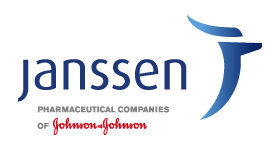 спонсоры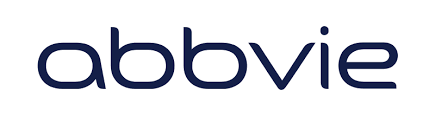 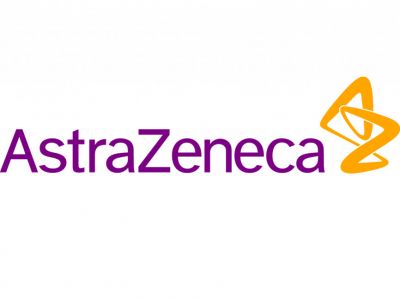 10.00 – 10.05  Вступительное слово (Академик Савченко Валерий Григорьевич, ФГБУ «НМИЦ гематологии» Минздрава России, г. Москва)Председатели: д.м.н. Никитин Евгений Александрович, д.м.н. Звонков Евгений Евгеньевич, д.м.н. Паровичникова Елена Николаевна  10.05 – 10.30Роль микроокружения в патогенезе хронического лимфолейкоза (Ким Е., MD Anderson cancer center, Leukemia department, США) 10.30 – 10.50Возрастающая роль иммуногенетики при ХЛЛ ( к.б.н. Бидерман Белла Вениаминовна, ФГБУ «НМИЦ гематологии» Минздрава России, г. Москва)     (при поддержке компании Янссен)10.50 -10.55Вопросы из чата конференции10.55 – 11. 15Геном ХЛЛ (к.м.н. Обухова Татьяна Никифоровна, ФГБУ «НМИЦ гематологии» Минздрава России, г. Москва)11.15-11.20Вопросы из чата конференции11.20 – 11.40Общая концепция подхода к терапии ХЛЛ ( д.м.н. Никитин Евгений Александрович, ГБУЗ ГКБ им. С.П. Боткина ДЗМ, г. Москва)    (при поддержке компании АстраЗенека)11.40-11.45Вопросы из чата конференции11.45 – 12.05Синдром Рихтера (д.б.н. Ковригина Алла Михайловна, ФГБУ «НМИЦ гематологии» Минздрава России, г. Москва)12.05-12.10Вопросы из чата конференции12.10 -12.30ПерерывПредседатели: д.м.н. Никитин Евгений Александрович,  д.м.н. Звонков Евгений Евгеньевич,  д.м.н. Паровичникова Елена Николаевна 12.30 – 12.50Роль аллогенной трансплантации при ХЛЛ (к.м.н. Михайлова Наталья Б., НИИ ДОГиТим.Р.М. Горбачевой ФГБОУ ВО СПбГМУ им. акад. И.П. Павлова Минздрава России, г. Санкт-Петербург) 12.50 12.55Вопросы из чата конференции12.55 – 13.15Иммунохимиотерапия ХЛЛ: анализ российских данных и ее влияние на течение COVID-19 (Калашникова Ольга Борисовна, ФГБОУ ВО СПбГМУ им. акад. И.П. Павлова Минздрава России, г. Санкт-Петербург)13.15-13.20 Вопросы из чата конференции13.20 – 13.40Ибрутиниб в лечении рецидивов ХЛЛ (Дмитриева Елена Александровна, ГБУЗ ГКБ им. С.П. Боткина ДЗМ, г. Москва)  (при поддержке компании Янссен)13.40-13.45Вопросы из чата конференции13.45 – 14.05Венетоклакс в лечении рецидивов ХЛЛ (Петренко Андрей Анатольевич, ГБУЗ ГКБ им. С.П. Боткина ДЗМ, г. Москва) (при поддержке компании Эббви)14.05-14.10Вопросы из чата конференции14.10-14.30Клинический случай ( д.м.н. Звонков Евгений Евгеньевич, ФГБУ «НМИЦ гематологии» Минздрава России, г. Москва)14.30-14.35Вопросы из чата конференции14.35 – 14.55Роль ПЭТ-КТ в диагностике ХЛЛ (Смолярчук Максим Сергеевич., ……14.55-15.00Вопросы из чата конференции15.00 – 15.20Инфекционная безопасность у больных с ХЛЛ (д.м.н. Никитин Евгений Александрович, ГБУЗ ГКБ им. С.П. Боткина ДЗМ, г. Москва)15.20-15.25Вопросы из чата конференции, общая дискуссия15.25Заключительное слово (академик  Савченко Валерий Григорьевич, ФГБУ «НМИЦ гематологии» Минздрава России, г. Москва)